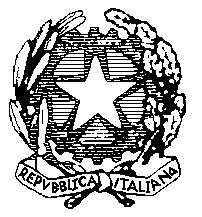 ISTITUTO MAGISTRALE STATALE “MARIA IMMACOLATA”Piazza Europa, 37-71013 S. Giovanni RotondoTel.0882/456019-Fax 0882/451689Cod. mecc: FGPM05000Q – Cod. Fisc. 83002000715E-mail:fgpm05000q@istruzione.it – magistraleimmacolata@pec.itSito Internet : www.magistrale-immacolata.itCirc. n°  12                                                                                                  S. Giovanni Rotondo, 16-10-2012Prot. n°  4787/C8				   			                                                          AL PERSONALE DOCENTE                                         e    p.c.    AL  DSGA                                                                                             S E D I OGGETTO:  Convocazione Collegio dei Docenti Il Collegio dei Docenti è convocato il giorno 19 Ottobre 2012, alle ore 17.00 presso l’Aula-Magna situata nella sede distaccata di via Cellini, per discutere i punti all’O.d.G. non affrontati nella seduta del 15 c.m.Lettura e approvazione del Verbale della seduta precedente;Piano dell’Offerta Formativa a.s. 2012/13:    Ampliamento dell’O. F.: progetti interni (attività sportiva scolastica; istruzione domiciliare, ecc.) e proposte         progettuali di Enti esterni, Associazioni, ecc.;Aggiornamento docenti e personale ATA (proposte);Attività di recupero e di approfondimento (individuazione discipline, organizzazione corsi);Viaggi d’istruzione e visite guidate (criteri);Informazione sui Progetti FESR autorizzati: A-2 FESR01_POR_PUGLIA-2011-686 “Cl@sse A-2 FESR01_POR_PUGLIA-2011-686 “Cl@sse B-2 B-FESR01_POR_PUGLIA-2011-485 “Laboratorio Multimediale Linguistico”;Deliberazioni sui Progetti FESR da attivare:PON-FESR 2007IT161PO004 (Attuazione dell’Agenda digitale).Proposta ripartizione Fondo d’Istituto a.s. 2012-2013;FF.SS.: criteri di attribuzione e designazione figure;Aspetti organizzativi:- Piano delle Attività;- assegnazione docenti alle classi;- incarichi docenti ed individuazione commissioni.- orario lezioni;- ore eccedenti (criteri);- supplenze (criteri);- entrate posticipate / uscite anticipate alunni.Ratifica esami corsi di recupero ed integrativi /d’idoneità;Relazioni coordinatori di dipartimento;Attività alternative alla Religione Cattolica;Atto d’indirizzo del Dirigente scolastico (“vision” e “mission”);Comunicazioni del Dirigente (organigramma; crono-programma; libro dei criteri; rapporti interpersonali, ecc.);Formazione/informazione del personale sulla sicurezza sul posto di lavoro.                                                                            IL DIRIGENTE SCOLASTICO                                                                            (Prof. Pasquale Palmisano)